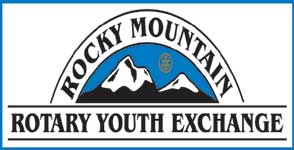 RMRYE Host Family Interview SheetTo be completed by the host club Youth Exchange Officer, in person, as part of the host family interview.  The host family volunteer application, including reference checks, this check list and a clear background check must be completed before giving the potential family the youth exchange student’s application and/or  revealing personal information about the student.  Completion of these items is necessary to meet US State Department guidelines.Basic Family Informationa.__________Is the residence the site of a functioning business? (e.g., daycare, farm) (Y/N) ____________________________________________________________________________________________________________b. __________Has any member of your household ever been charged with any crime? (Y/N)c. _________Household Pets (Y/N)  Describe ________________d. _________Number of PetsFinancial Resources:e. Describe if anyone residing in the home receives any kind of public assistance. (financial needs-based government subsidies for food or housing)____________________________________________________________________________________________________________f. Identify those personal expenses expected to be covered by the student.____________________________________________________________________________________________________________Diet:______ Does anyone in the family follow any dietary restrictions? (Y/N)If yes, describe:________________________________________________________________________________________________________________________________________________________________________b._______ Do you expect the student to follow any dietary restrictions? (Y/N)If yes, describe:________________________________________________________________________________________________________________________________________________________________________c.________ Would you feel comfortable hosting a student who follows a particular dietary restriction (ex. Vegetarian, Vegan, etc.)? (Y/N)d. ________ Would the family provide three (3) square meals daily? (Y/N)High School Information:Name and address of school (private or public school)______________________________________________________________________________________________________________________________________________________________________Name, address, e-mail and telephone number of school official________________________________________________________________________________________________________________________________________________________________________Approximate size of the school student body________________________________________________________d. Approximate distance between the school and your home________________________________________________________e. Approximate start date of the school year ____________________f. How will the exchange student get to the school (e.g. bus, carpool, walk)?________________________________________________________g. ________ Would the family provide special transportation for extracurricular activities after school or in the evenings, if required? (Y/N)h. Which, if any, of your family's children, presently attend the school in which the exchange visitor is enrolled?_______________________________________________________________________________________________________________________________________________________________________If applicable list sports/clubs/activities, if any, your child(ren) participate(s) in at the school________________________________________________________________________________________________________________j.________ Does any member of your household work for the high school in a coaching/teaching/or administrative capacity? (Y/N)________________________________________________________________________________________________________________k._______ Has any member of your household had contact with a coach regarding the hosting of an exchange student with particular athletic ability? (Y/N)If yes, please describe the contact and sport.______________________________________________________________________________________________________________________Community Information:In what type of community do you live (e.g.: Urban, Suburban, Rural, Farm)__________________________________________________Population of community______________________________________________Nearest Major City (Distance and population)______________________________________________Nearest Airport (Distance)______________________________________________City or town website_______________________________________________Briefly describe your neighborhood and community.______________________________________________________________________________________________________________________________________________________What points of interest are near your area (parks, museums, historical sites)?________________________________________________________________________________________________________________________________________________________________________________________________________Areas in or near neighborhood to be avoided?__________________________________________________________________________________________________Home Description:Describe your type of home (e.g., single family home, condominium, duplex, apartment, mobile home) and include photographs of the host family home's exterior and grounds, kitchen, student's bedroom, student's bathroom, and family and living areas.________________________________________________________________________________________________________________b. Describe Primary Rooms and Bedrooms________________________________________________________________________________________________________________________________________________________________________________________________________________________________c. Number of Bathrooms_______________________________________________________________Will the exchange student share a bedroom? (Y/N)If yes, with which household resident?________________________________________________________________________________________________________________Describe the student's bedroom________________________________________________________________________________________________________________________________________________________________________Describe amenities to which the student has access__________________________________________________________________________________________________________________________________________________________________Utilities:	Type of Heat____________Running Water?_________ (Y/N)Indoor Plumbing? _______ (Y/N)Please attach pictures Family Activities:Language spoken in home_____________________________________________________Please describe activities and/or sports each family member participates in. (e.g., camping, hiking, dance, crafts, debate, drama, art, music, reading, soccer, baseball, horseback riding)_________________________________________________________________________________________________________________________________________________________________________________________________________________________________________________________________________Describe your expectations regarding the responsibilities and behavior of the student while in your home. (e.g., homework, household chores, curfew (school night and weekend), access to refrigerator and food, drinking of alcoholic beverages, driving, smoking, computer/Internet/E-Mail)_________________________________________________________________________________________________________________________________________________________________________________________________________________________________________________________________________Would you be willing voluntarily to inform the exchange visitor in advance of any religious affiliations of household members? (Y/N)Would any member of the household have difficulty hosting a student whose religious beliefs were different from their own? (Y/N) Note: A host family may want the exchange visitor to attend one or more religious services or programs with the family. The exchange visitor cannot be required to do so, but may decide to experience this facet of U.S. culture at his or her discretion.How did you learn about being a host family?______________________________________________________________________________________________________________________________________________________________________________________________________________________________________________________________________________